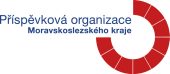 Střední škola, Základní škola a Mateřská škola, Karviná, příspěvková organizaceKomenského 614/2, 735 06 Karviná – Nové MěstoHodnocení akceDýňobraní          V pátek 21. 9. 2019 jsme se rozloučili s létem projektovým vyučováním ve znamení dýně. Na zahradě jsme si utrhli dýni, kterou jsme si v loňském školním roce zasadili. Pracovali jsme ve dvou skupinách – I. skupina očistila zeleninu, nakrájela ji a začala vařit polévku, II. skupina vyrobila dýně z papíru. Po hodině jsme se vystřídali. Polévka všem náramně chutnala a výkresy nám zkrášlí okolí třídy.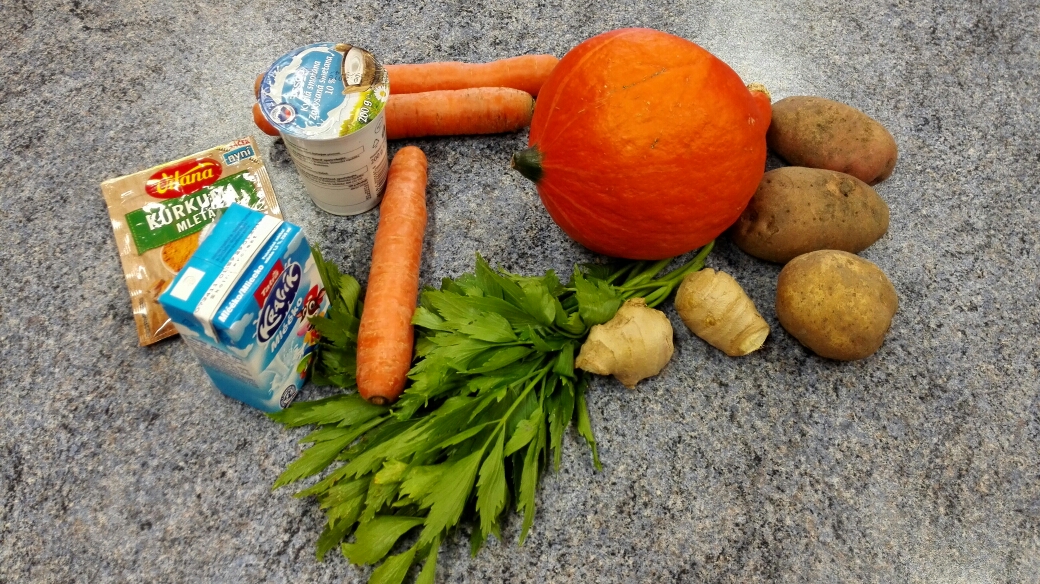 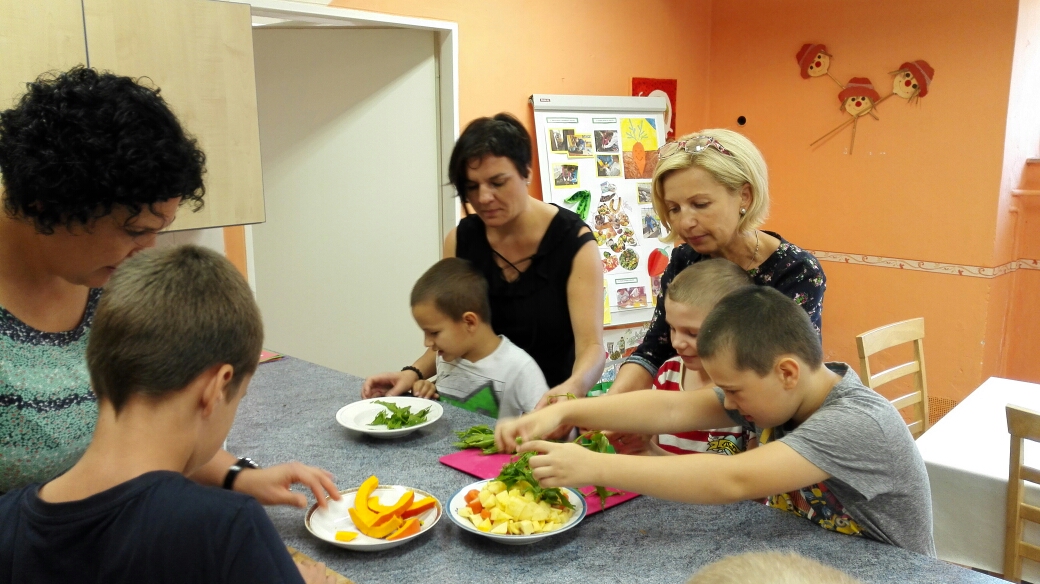 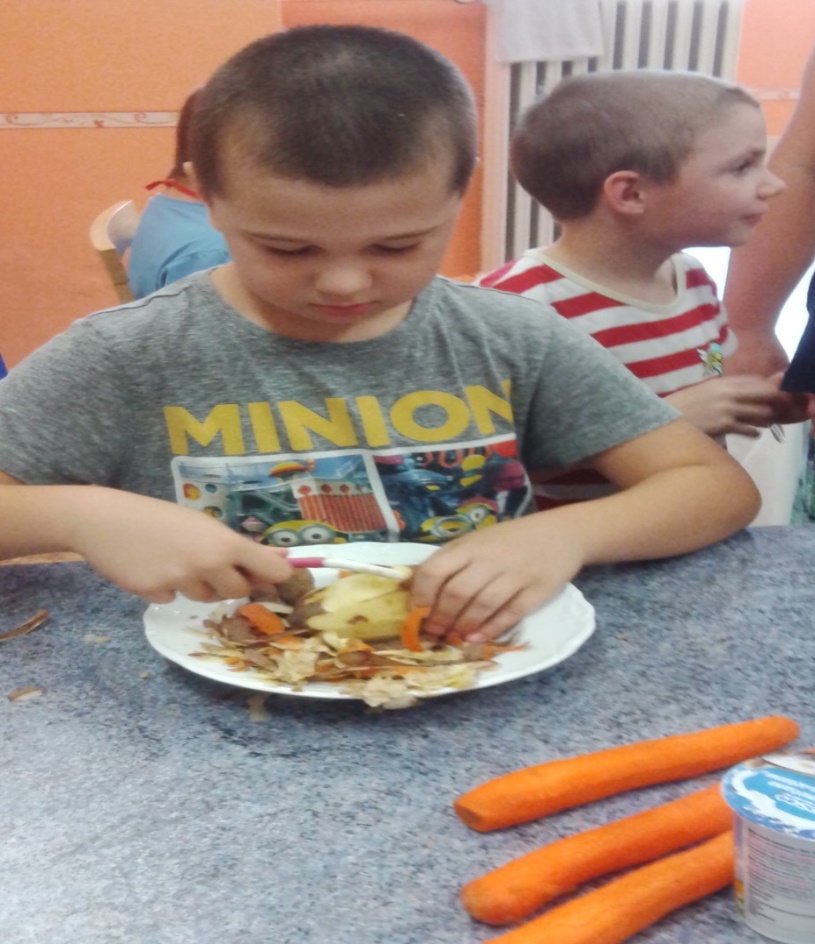 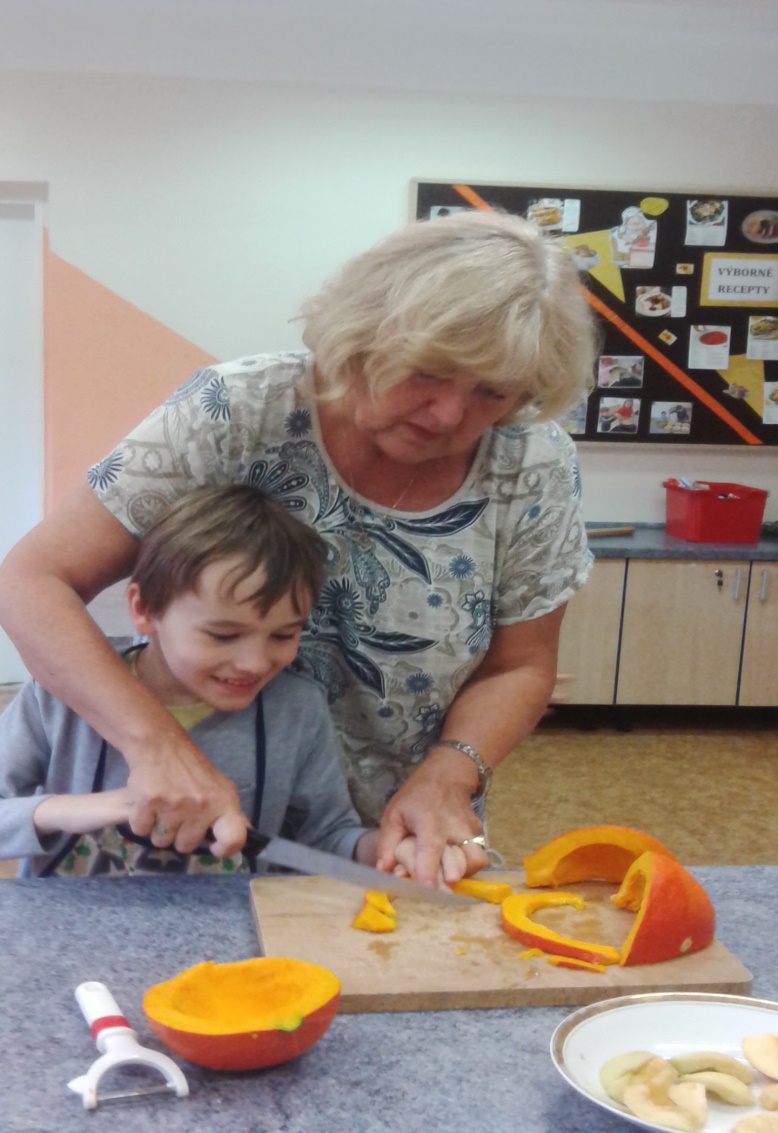 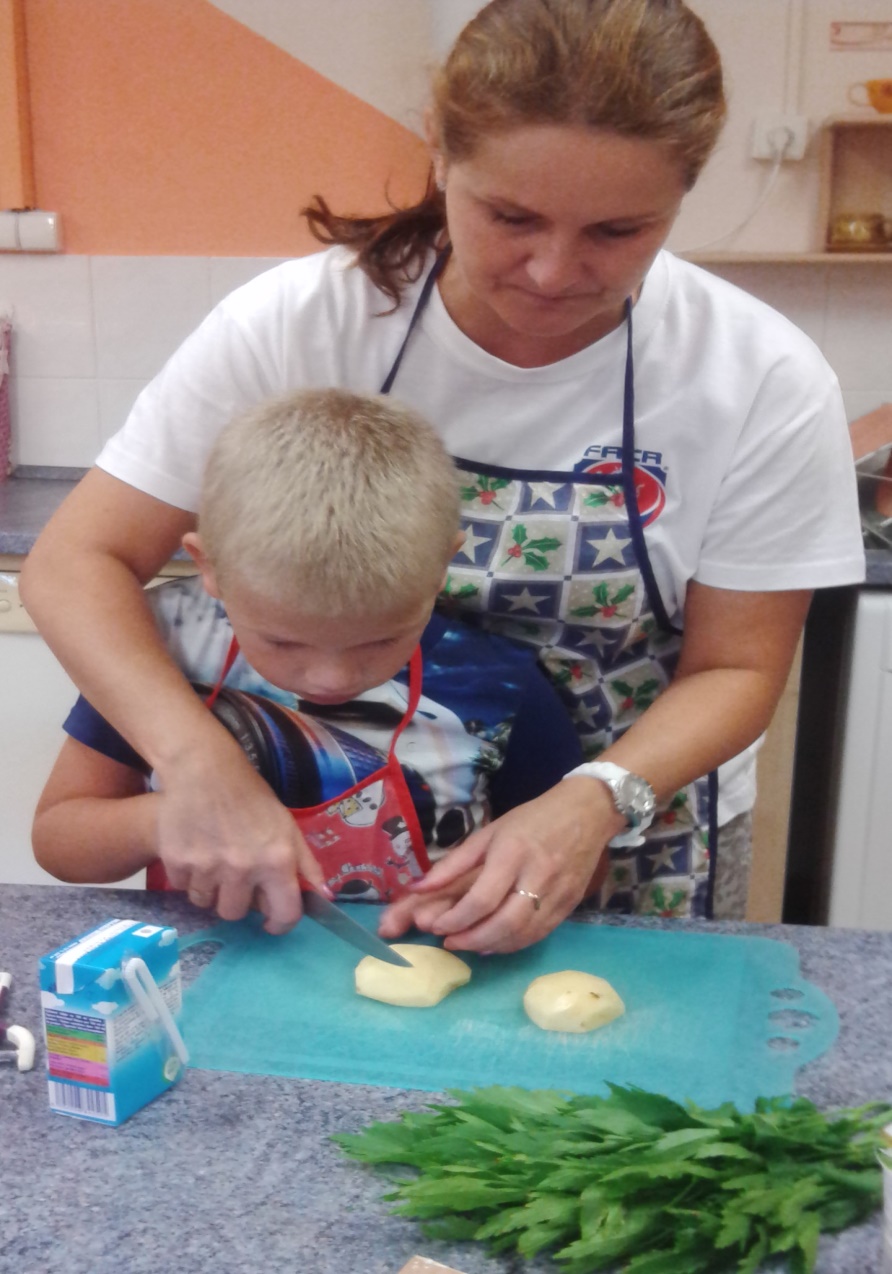 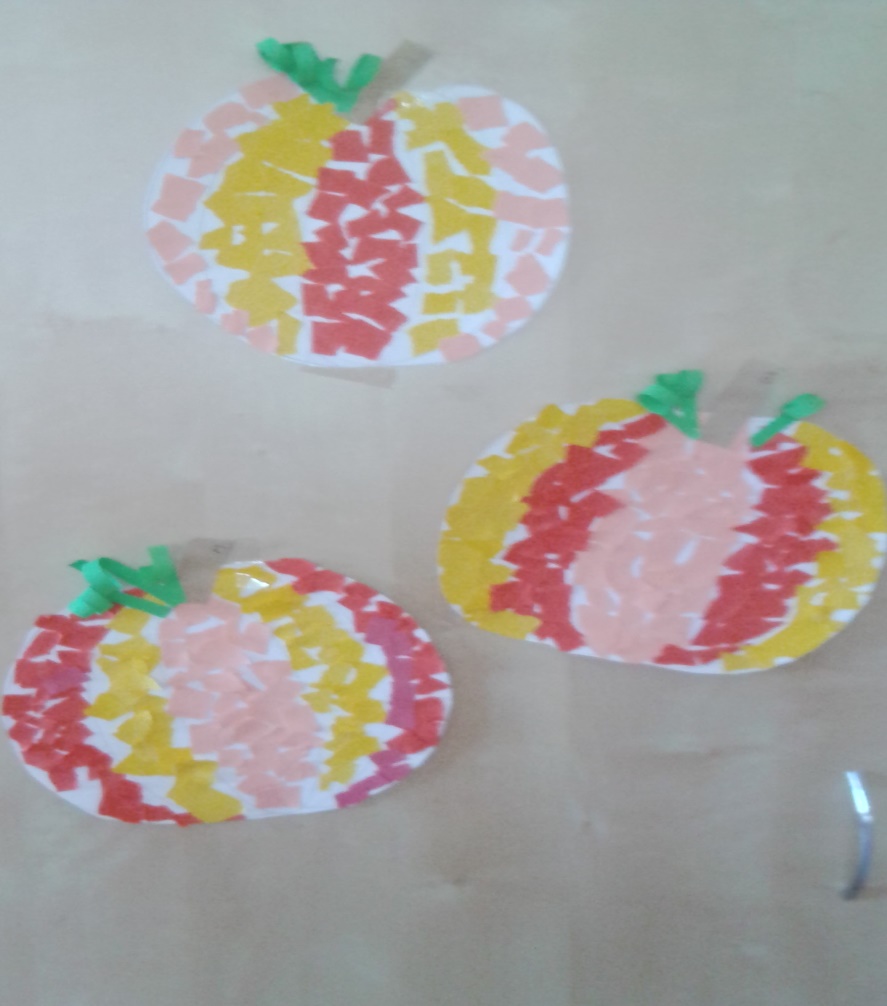 V Karviné 21. 9. 2018						Pedagogové a žáci  II. C, VII. C, VIII. C		